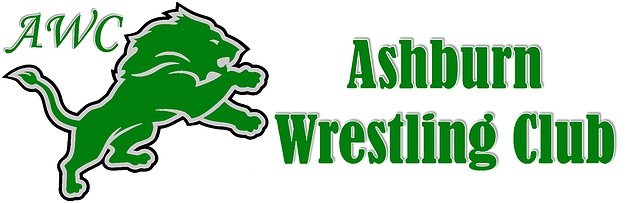 REGISTRATION FORMPlease return this form to any Ashburn Wrestling Club Coach, as well as emailing ashburnwrestling@gmail.com to make us aware of your submission.  Or you can mail this directly to Ashburn Wrestling Club - Attn: J.J. Totaro 520 Evergreen Mills RdLeesburg, VA 20176ATHLETE NAME:	      	ATHLETE NAME:	      	ATHLETE NAME:	      	D.O.B.:      ADDRESS:      ADDRESS:      ADDRESS:      ADDRESS:      CITY, STATE, ZIP:      CITY, STATE, ZIP:      CITY, STATE, ZIP:      CITY, STATE, ZIP:      ATHLETE EMAIL:      ATHLETE EMAIL:      PHONE:      PHONE:      PARENT NAMES:      PARENT NAMES:      EMAIL(S):      EMAIL(S):      EMERGENCY CONTACT(S):      EMERGENCY CONTACT(S):      PHONE:      PHONE:      HOME SCHOOL:      HOME SCHOOL:      LIABILITY WAIVER:  I HEREBY AGREE THAT BY SIGNING AND SUBMITTING THIS FORM THAT I WILL NOT HOLD THE ASHBURN WRESTLING CLUB ET. AL. AND LOUDOUN COUNTY PUBLIC SCHOOL RESPONSIBLE FOR DAMAGES OR INJURY TO MY ATHLETE.SIGNATURE:     LIABILITY WAIVER:  I HEREBY AGREE THAT BY SIGNING AND SUBMITTING THIS FORM THAT I WILL NOT HOLD THE ASHBURN WRESTLING CLUB ET. AL. AND LOUDOUN COUNTY PUBLIC SCHOOL RESPONSIBLE FOR DAMAGES OR INJURY TO MY ATHLETE.SIGNATURE:     LIABILITY WAIVER:  I HEREBY AGREE THAT BY SIGNING AND SUBMITTING THIS FORM THAT I WILL NOT HOLD THE ASHBURN WRESTLING CLUB ET. AL. AND LOUDOUN COUNTY PUBLIC SCHOOL RESPONSIBLE FOR DAMAGES OR INJURY TO MY ATHLETE.SIGNATURE:     LIABILITY WAIVER:  I HEREBY AGREE THAT BY SIGNING AND SUBMITTING THIS FORM THAT I WILL NOT HOLD THE ASHBURN WRESTLING CLUB ET. AL. AND LOUDOUN COUNTY PUBLIC SCHOOL RESPONSIBLE FOR DAMAGES OR INJURY TO MY ATHLETE.SIGNATURE:     PAYMENT METHOD: TOTAL AMOUNT:      TOTAL AMOUNT:      TOTAL AMOUNT:      PROGRAM CHOICE: PROGRAM CHOICE: PROGRAM CHOICE: PROGRAM CHOICE: 